Trabalenguas
Un Proyecto de Hablar en Español—Señor Mann
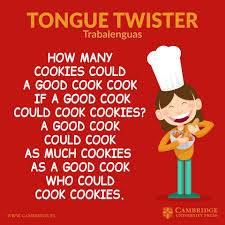 Objective- Practice recording a Google Voice message by reciting the 3 “Trabalenguas”.How- 
You will create a Google Voice COMPLETELY IN SPANISH recording the 3 trabalenguas found on Mr. Mann’s website www.mrmannspanclass.weebly.com.  Remember that it is due by 8 am on your due date (to be announced, be sure to fill it in below). Call 615-852-8467 to submit your Google voice recording.  Remember not to procrastinate/wait until the last minute to do your recording, because the Google voice line may be busy and you might not be able to get through at that desired time.  Include-Proper Greeting: (‘Hola, Me llamo 				. Hoy es el 	 de 
		. Estoy en la primera/segunda/tercera/cuarta/quinta/sexta/séptima hora.’ Hello, my name is	{first & last name}	 .  Today is the {day in Spanish numbers, unless it’s the 1st} de {month in Spanish}.  I am in {1st, 2nd, 3rd, 4th, 5th, 6th, or 7thh: whichever class period you have Spanish class} period.) NO PART OF YOUR RECORDING, INCLUDING YOUR CLASS PERIOD, SHOULD BE DONE IN ENGLISH! POINTS WILL BE DEDUCTED IF ENGLISH IS HEARD!1) Paquito no permite que Paco le pague con esas pesetas mejor que le pague con esos pesos.2) Cuando Camilo come carne con cuchara o queso con cuchillo le creen loco.3) Erre con erre cigarro
    Erre con erre barril    Rápido corren los carros cargados
    Los carros del ferrocarril—¡Buena suerte!Due Date--Your Google Voice recording is due by 8 am central time on 	                                  .